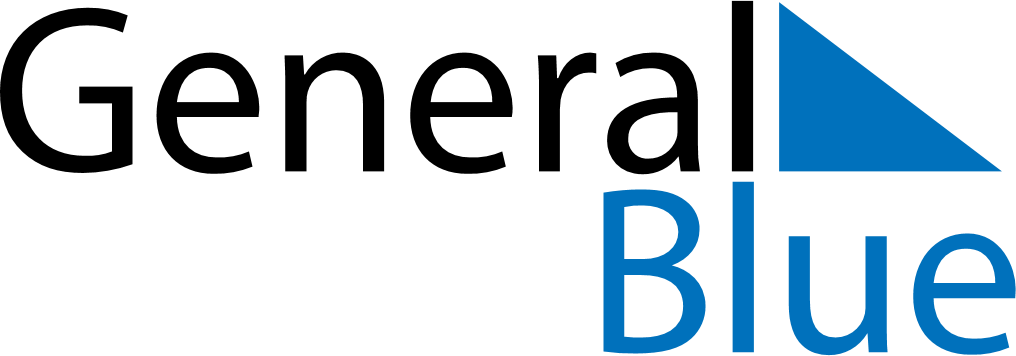 April 2024April 2024April 2024April 2024April 2024April 2024Bochum-Hordel, GermanyBochum-Hordel, GermanyBochum-Hordel, GermanyBochum-Hordel, GermanyBochum-Hordel, GermanyBochum-Hordel, GermanySunday Monday Tuesday Wednesday Thursday Friday Saturday 1 2 3 4 5 6 Sunrise: 7:06 AM Sunset: 8:04 PM Daylight: 12 hours and 57 minutes. Sunrise: 7:03 AM Sunset: 8:05 PM Daylight: 13 hours and 1 minute. Sunrise: 7:01 AM Sunset: 8:07 PM Daylight: 13 hours and 5 minutes. Sunrise: 6:59 AM Sunset: 8:09 PM Daylight: 13 hours and 9 minutes. Sunrise: 6:57 AM Sunset: 8:10 PM Daylight: 13 hours and 13 minutes. Sunrise: 6:54 AM Sunset: 8:12 PM Daylight: 13 hours and 17 minutes. 7 8 9 10 11 12 13 Sunrise: 6:52 AM Sunset: 8:14 PM Daylight: 13 hours and 21 minutes. Sunrise: 6:50 AM Sunset: 8:15 PM Daylight: 13 hours and 25 minutes. Sunrise: 6:48 AM Sunset: 8:17 PM Daylight: 13 hours and 29 minutes. Sunrise: 6:46 AM Sunset: 8:19 PM Daylight: 13 hours and 32 minutes. Sunrise: 6:43 AM Sunset: 8:20 PM Daylight: 13 hours and 36 minutes. Sunrise: 6:41 AM Sunset: 8:22 PM Daylight: 13 hours and 40 minutes. Sunrise: 6:39 AM Sunset: 8:24 PM Daylight: 13 hours and 44 minutes. 14 15 16 17 18 19 20 Sunrise: 6:37 AM Sunset: 8:25 PM Daylight: 13 hours and 48 minutes. Sunrise: 6:35 AM Sunset: 8:27 PM Daylight: 13 hours and 52 minutes. Sunrise: 6:33 AM Sunset: 8:29 PM Daylight: 13 hours and 56 minutes. Sunrise: 6:30 AM Sunset: 8:30 PM Daylight: 13 hours and 59 minutes. Sunrise: 6:28 AM Sunset: 8:32 PM Daylight: 14 hours and 3 minutes. Sunrise: 6:26 AM Sunset: 8:34 PM Daylight: 14 hours and 7 minutes. Sunrise: 6:24 AM Sunset: 8:35 PM Daylight: 14 hours and 11 minutes. 21 22 23 24 25 26 27 Sunrise: 6:22 AM Sunset: 8:37 PM Daylight: 14 hours and 14 minutes. Sunrise: 6:20 AM Sunset: 8:39 PM Daylight: 14 hours and 18 minutes. Sunrise: 6:18 AM Sunset: 8:40 PM Daylight: 14 hours and 22 minutes. Sunrise: 6:16 AM Sunset: 8:42 PM Daylight: 14 hours and 26 minutes. Sunrise: 6:14 AM Sunset: 8:44 PM Daylight: 14 hours and 29 minutes. Sunrise: 6:12 AM Sunset: 8:45 PM Daylight: 14 hours and 33 minutes. Sunrise: 6:10 AM Sunset: 8:47 PM Daylight: 14 hours and 36 minutes. 28 29 30 Sunrise: 6:08 AM Sunset: 8:49 PM Daylight: 14 hours and 40 minutes. Sunrise: 6:06 AM Sunset: 8:50 PM Daylight: 14 hours and 44 minutes. Sunrise: 6:04 AM Sunset: 8:52 PM Daylight: 14 hours and 47 minutes. 